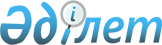 Бухгалтерлiк есеп пен қаржылық есептiлiк туралыҚазақстан Республикасының 2007 жылғы 28 ақпандағы N 234 Заңы.МАЗМҰНЫ
      Осы Заң Қазақстан Республикасында бухгалтерлiк есеп пен қаржылық есептiлiк жүйесiн реттейдi, бухгалтерлiк есептi жүргiзу мен қаржылық есептiлiктi жасаудың принциптерiн, негiзгi сапалық сипаттамалары мен ережелерiн белгiлейдi.  1-тарау. ЖАЛПЫ ЕРЕЖЕЛЕР1-бап. Осы Заңда пайдаланылатын негiзгi ұғымдар 
      Осы Заңның мақсаттары үшiн мынадай негiзгi ұғымдар пайдаланылады: 
      1) аккредиттеу – уәкiлеттi органның осы Заңда көзделген, Қазақстан Республикасының Үкіметі бекіткен нысан бойынша куәлiкпен расталған бухгалтерлердiң кәсiби ұйымдарының және бухгалтерлердi кәсiби сертификаттау жөнiндегi ұйымдардың құқықтылығын тануы;
      2) бастапқы eceпкe алу құжаттары (бұдан әрi - бастапқы құжаттар) - бухгалтерлiк есеп жүргiзуге негiз болатын, операцияның немесе оқиғаның жасалу фактiсiнiң және оны жасауға берiлген құқықтың қағаз және электрондық жеткiзгiштегi құжаттық растамасы; 
      3) бухгалтерлердi кәсiби сертификаттау жөнiндегi аккредиттелген ұйым (бұдан әрi – сертификаттау жөнiндегi ұйым) – кәсiби бухгалтерлерге кандидаттарды сертификаттауды жүзеге асыратын, Қазақстан Республикасының Үкіметі белгiлеген тәртiппен аккредиттелген заңды тұлға;
      4) бухгалтерлердiң аккредиттелген кәсiби ұйымы (бұдан әрi – кәсiби ұйым) – бухгалтерлердің және (немесе) бухгалтерлiк ұйымдардың бiрлестiгi болып табылатын, Қазақстан Республикасының Үкіметі белгiлеген тәртiппен аккредиттелген коммерциялық емес ұйым;
      5) бухгалтерлiк есепке алу тiркелiмдерi - бухгалтерлiк есеп пен қаржылық есептiлiк жүйесiнде көрсету үшiн есепке алуға қабылданған бастапқы құжаттардағы ақпаратты қорытуға, жүйелеуге және жинақтауға арналған нысандар; 
      6) бухгалтерлiк ұйым - бухгалтерлiк есеп саласында қызмет көрсететiн, кәсiби ұйымның мүшесi болып табылатын ұйым; 
      6-1) еншілес ұйым – халықаралық стандарттарға сәйкес негізгі ұйымның бақылауындағы ұйым деп танылатын және халықаралық стандарттар бойынша шоғырландырылған қаржылық есептілікті жасау үшін негізгі ұйымның қаржылық есептілігін ұсынатын ұйым;
      7) жария мүдделі ұйымдар – қаржы ұйымдары (қызметін Қазақстан Республикасы Ұлттық Банкінің қолма-қол шетел валютасымен айырбастау операцияларына арналған лицензиясы негізінде тек қана айырбастау пункттері арқылы жүзеге асыратын заңды тұлғаларды, шаруашылық серіктестік нысанында құрылған, микроқаржылық қызметті жүзеге асыратын ұйымдарды қоспағанда), акционерлік қоғамдар (коммерциялық еместерін қоспағанда), жер қойнауын пайдаланушы ұйымдар (кең таралған пайдалы қазбаларды өндіретін ұйымдардан басқа), астық қабылдау кәсіпорындары және жарғылық капиталында мемлекеттің қатысу үлесі бар ұйымдар, сондай-ақ шаруашылық жүргізу құқығына негізделген мемлекеттік кәсіпорындар;
      8) кәсіби бухгалтер – кәсіби ұйымның мүшесі болып табылатын, кәсіби бухгалтер сертификаты бар жеке тұлға;
      8-1) Кәсіби бухгалтерлердің әдеп кодексі (бұдан әрі – Әдеп кодексі) – кәсіби бухгалтерлердің, бухгалтерлік және кәсіби ұйымдардың кәсіптік қызметін жүзеге асыруы кезіндегі мінез-құлқының әдеп қағидаларының жинағы;
      9) кәсiби бухгалтер сертификаты (бұдан әрi - сертификат) - сертификаттау жөнiндегi ұйым берген, бухгалтердiң кәсiби бiлiктiлiгiн куәландыратын құжат; 
      10) қаржылық есептілік депозитарийі (бұдан әрі – депозитарий) – жылдық қаржылық есептілік және ұйымдар жыл сайын беріп отыратын аудиторлық есептер, ақционерлік қоғамдардың үлестес тұлғаларының тізімі сондай-ақ акционерлік қоғамдардың корпоративтік оқиғалары туралы ақпарат қамтылатын, пайдаланушылар үшін ашық қолжетімді электрондық деректер базасы;
      11) қаржылық есептiлiк стандарты - бухгалтерлiк есеп жүргiзу және қаржылық есептiлiк жасау принциптерi мен әдiстерiн белгiлейтiн құжат; 
      12) қаржылық есептiлiктiң ұлттық стандарттары (бұдан әрi - ұлттық стандарттар) - қаржылық есептiлiктiң уәкiлеттi орган бекiткен стандарттары; 
      13) қаржылық есептіліктің халықаралық стандарттары (бұдан әрі – халықаралық стандарттар) және шағын және орта бизнес ұйымдарына арналған қаржылық есептіліктің халықаралық стандарты (бұдан әрі – шағын және орта бизнеске арналған халықаралық стандарт) – Қаржылық есептіліктің халықаралық стандарттары жөніндегі кеңес бекіткен қаржылық есептілік стандарттары;
      13-1) негізгі ұйым – халықаралық стандарттарға сәйкес бір және одан да көп еншілес ұйымды бақылайды деп танылатын және халықаралық стандарттар бойынша шоғырландырылған қаржылық есептілікті ұсынатын ұйым;
      14) уәкiлеттi орган - бухгалтерлiк есеп пен қаржылық есептiлiк саласындағы қызметтi реттеудi жүзеге асыратын орталық мемлекеттiк орган.
      Ескерту. 1-бапқа өзгерістер енгізілді - ҚР 2011.12.28 № 524-IV (алғашқы ресми жарияланғанынан кейін күнтізбелік он күн өткен соң қолданысқа енгізіледі), 2012.12.26 № 61-V (2013.01.01 бастап қолданысқа енгізіледі); 16.05.2014 № 203-V (алғашқы ресми жарияланған күнінен кейін алты ай өткен соң қолданысқа енгізіледі); 24.11.2015 № 422-V (01.01.2016 бастап қолданысқа енгізіледі); 09.04.2016 № 502-V (алғашқы ресми жарияланған күнінен бастап үш ай өткен соң қолданысқа енгізіледі); 03.07.2019 № 262-VI (01.01.2020 бастап қолданысқа енгізіледі); 13.05.2020 № 325-VI (алғашқы ресми жарияланған күнінен кейін алты ай өткен соң қолданысқа енгізіледі); 02.01.2021 № 399-VI (01.01.2021 бастап қолданысқа енгізіледі) Заңдарымен.

2-бап. Осы Заңның қолданылу аясы 
      1. Осы Заңның күшi: 
      дара кәсiпкерлерге; 
      заңды тұлғаларға, шетелдiк заңды тұлғалардың Қазақстан Республикасының заңнамасына сәйкес Қазақстан Республикасы аумағында тiркелген филиалдарына, өкілдіктеріне және тұрақты мекемелеріне (бұдан әрi - ұйымдар) қолданылады.
      2. Бір мезгілде мынадай шарттарға сай келген кезде:
      1) патент, оңайлатылған декларация негізінде Қазақстан Республикасының салық заңнамасына сәйкес арнаулы салық режімдерін қолданатын;
      2) қосылған құн салығы бойынша тіркеу есебінде тұрмаған;
      3) табиғи монополиялар субъектілері болып табылмайтын дара кәсіпкерлер бухгалтерлік есепті жүргізу (бастапқы құжаттарды жасаудан және сақтаудан басқа) мен қаржылық есептілік жасауды жүзеге асырмауға құқылы.
      Осы тармақта көрсетілген шарттардың біріне сәйкес келмеген кезде дара кәсіпкер осындай сәйкессіздік туындаған айдан кейінгі айдан бастап бухгалтерлік есеп жүргізу мен қаржылық есептілік жасауды жүзеге асыруға міндетті.
      Осы тармақта көрсетілген шарттарға сәйкес келетін және бухгалтерлік есеп пен қаржылық есептілікті жүргізу туралы дербес шешім қабылдаған дара кәсіпкер мұндай шешім қабылданған айдан кейінгі айдан бастап мұндай есепті жүргізуді жүзеге асыруға құқылы.
      3. Егер осы бапта өзгеше көзделмесе, шағын кәсіпкерлік субъектілері, сондай-ақ қызметін Қазақстан Республикасы Ұлттық Банкінің қолма-қол шетел валютасымен айырбастау операцияларына арналған лицензиясы негізінде айырбастау пункттері арқылы ғана жүзеге асыратын заңды тұлғалар қаржылық есептілік жасауды ұлттық стандартқа сәйкес жүзеге асырады.
      3-1. Егер осы бапта өзгеше көзделмесе, орта кәсіпкерлік субъектілері, сондай-ақ жедел басқару құқығына негізделген мемлекеттік кәсіпорындар (қазыналық кәсіпорындар) қаржылық есептілікті шағын және орта бизнес ұйымдарына арналған халықаралық стандартқа сәйкес жасайды.
      4. Iрi кәсiпкерлiк субъектiлерi мен жария мүдделi ұйымдар қаржылық есептiлiктi халықаралық стандарттарға сәйкес жасауға мiндеттi.
      Қаржы ұйымдары бухгалтерлік есеп жүргізуді және қаржылық есептілікті жасауды халықаралық стандарттарға және Қазақстан Республикасы Ұлттық Банкінің бухгалтерлік есеп және қаржылық есептілік мәселелері жөніндегі нормативтік-құқықтық актілеріне сәйкес жүзеге асырады.
      Арнайы қаржы компаниялары мен ислам арнайы қаржы компаниялары бухгалтерлік есепке алуды жүргізуді және қаржылық есептілік жасауды халықаралық стандарттарға сәйкес жүзеге асырады.
      Қазақстан Республикасы бейрезидент-банктерінің филиалдары, Қазақстан Республикасы бейрезидент-сақтандыру (қайта сақтандыру) ұйымдарының филиалдары, Қазақстан Республикасы бейрезидент-сақтандыру брокерлерінің филиалдары бухгалтерлік есепке алуды жүргізуді және бухгалтерлік есепке алу деректері бойынша есептілікті жасауды халықаралық стандарттарға және Қазақстан Республикасы Ұлттық Банкінің нормативтік құқықтық актілеріне сәйкес жүзеге асырады.
      5. Есептік саясатты бекіткен басшы органдардың шешімі бойынша:
      1) осы баптың 3-тармағында көрсетілген ұйымдар қаржылық есептілікті халықаралық стандарттарға немесе шағын және орта бизнес ұйымдарына арналған халықаралық стандартқа сәйкес жасауға құқылы;
      2) осы баптың 3-1-тармағында көрсетілген ұйымдар қаржылық есептілікті халықаралық стандарттарға сәйкес жасауға құқылы.
      Ескерту. 2-бапқа өзгерістер енгізілді - ҚР 2008.12.10 № 101-IV (2009.01.01 бастап қолданысқа енгізіледі), 2011.07.21 № 467-IV (2012.01.01 бастап қолданысқа енгізіледі), 2012.12.26 № 61-V (2013.01.01 бастап қолданысқа енгізіледі); 24.11.2015 № 422-V (01.01.2016 бастап қолданысқа енгізіледі); 28.12.2016 № 34-VI (01.01.2017 бастап қолданысқа енгізіледі); 02.07.2018 № 168-VІ (алғашқы ресми жарияланған күнінен бастап күнтізбелік он күн өткен соң қолданысқа енгізіледі); 03.07.2019 № 262-VI (қолданысқа енгізілу тәртібін 2-баптан қараңыз) Заңдарымен.

 3-бап. Қазақстан Республикасының бухгалтерлiк есеп пен қаржылық есептiлiк туралы заңнамасы 
      1. Қазақстан Республикасының бухгалтерлiк есеп пен қаржылық есептiлiк туралы заңнамасы Қазақстан Республикасының Конституциясына негiзделедi және осы Заң мен Қазақстан Республикасының өзге де нормативтiк құқықтық актiлерiнен тұрады. 
      2. Егер Қазақстан Республикасы ратификациялаған халықаралық шартта осы Заңдағыдан өзгеше ережелер белгiленсе, онда халықаралық шарттың ережелерi қолданылады.  2-тарау. БУХГАЛТЕРЛIК ЕСЕП ПЕН ҚАРЖЫЛЫҚ ЕСЕПТIЛIК ЖҮЙЕСI 4-бап. Бухгалтерлiк есеп пен қаржылық есептiлiктiң мақсаты 
      Бухгалтерлiк есеп пен қаржылық есептiлiктiң мақсаты мүдделi тұлғаларды дара кәсiпкерлер мен ұйымдардың қаржылық жағдайы, қызметiнiң нәтижелерi және қаржылық жағдайындағы өзгерiстер туралы толық және дұрыс ақпаратпен қамтамасыз ету болып табылады. 5-бап. Бухгалтерлiк есеп пен қаржылық есептiлiктiң принциптерi мен негiзгi сапалық сипаттамалары 
      1. Есептеу мен үздiксiздiк бухгалтерлiк есептi жүргiзудiң және қаржылық есептiлiктi жасаудың принциптерi болып табылады. 
      2. Түсiнiктiлiк, орындылық, сенiмдiлiк және салыстырмалылық қаржылық есептiлiктiң негiзгi сапалық сипаттамалары болып табылады. 6-бап. Бухгалтерлiк есеп жүйесi 
      1. Бухгалтерлiк есеп дара кәсiпкерлер мен ұйымдардың операциялары мен оқиғалары туралы ақпаратты жинаудың, тiркеудiң және қорытудың Қазақстан Республикасының бухгалтерлiк есеп пен қаржылық есептiлiк туралы заңнамасымен, сондай-ақ есеп саясатымен регламенттелген тәртiпке келтiрiлген жүйесiн бiлдiредi.
      2. Есеп саясаты Қазақстан Республикасының бухгалтерлiк есеп пен қаржылық есептiлiк туралы заңнамасының талаптарына, халықаралық немесе ұлттық стандарттарға, шағын және орта бизнеске арналған халықаралық стандартқа және бухгалтерлiк есеп шоттарының үлгi жоспарына сәйкес, олардың қажеттiлiктерi мен қызмет ерекшелiктерi негiзге алына отырып, бухгалтерлiк есептi жүргiзу және қаржылық есептiлiктi жасау үшiн дара кәсiпкер немесе ұйым қолдануға қабылдаған нақты принциптердi, негiздердi, ережелердi, тәртiп пен практиканы бiлдiредi.
      3. Операциялар мен оқиғалар бухгалтерлiк есеп жүйесiнде көрсетiледi, бұл ретте: 
      1) бухгалтерлiк жазбаларды бастапқы құжаттардың түпнұсқаларына сайма-сай бекiту және бухгалтерлiк жазбаларда барлық операциялар мен оқиғаларды көрсету; 
      2) операциялар мен оқиғаларды хронологиялық тәртiппен және уақтылы тiркеу; 
      3) синтетикалық (қорытынды) есепке алуды талдамалық (егжей-тегжейлi) есепке алуға сәйкес келтiру қамтамасыз етiлуге тиiс.
      4. Операциялар мен оқиғалар ұйымдардың уәкiлеттi орган және (немесе) Қазақстан Республикасының Ұлттық Банкi белгiлеген талаптарға сай келетiн бухгалтерлiк есеп шоттары үлгi жоспарының негiзiнде синтетикалық шоттарда екi рет жазу тәсiлiмен көрсетiледi.
      Операциялар мен оқиғалардың талдамалық есебiн жүргiзу тәртiбiн дара кәсiпкер немесе заңды тұлғаның лауазымды адамдары (бұдан әрi - басшылық) белгiлейдi, олар Қазақстан Республикасының заңнамалық актiлерiне және құрылтай құжаттарға сәйкес дара кәсiпкердiң немесе ұйымның қажеттiлiктерiн негiзге ала отырып ағымдағы басшылықты және iстердi жүргiзудi жүзеге асырады.
      5. Жеке кәсiпкерлер мен ұйымдар мемлекеттiк тiлде және (немесе) орыс тiлiнде бухгалтерлiк есеп жүргiзудi және қаржылық есептiлiк жасауды қамтамасыз етедi.
      Ескерту. 6-бапқа өзгеріс енгізілді - ҚР 2012.07.05 N 30-V (алғашқы ресми жарияланғанынан кейін күнтізбелік он күн өткен соң қолданысқа енгізіледі), 2012.12.26 N 61-V (2013.01.01 бастап қолданысқа енгізіледі) Заңдарымен.

 7-бап. Бухгалтерлiк құжаттама 
      РҚАО-ның ескертпесі!

      2013.01.01 дейін 7-бабының мәтіні бойынша "сәйкестендіру нөмірі" деген сөздер "салық төлеушінің тіркеу нөмірі" деген сөздер болып есептеледі - ҚР 2012.07.05 N 30-V (алғашқы ресми жарияланғанынан кейін күнтізбелік он күн өткен соң қолданысқа енгізіледі) Заңымен.
      1. Бухгалтерлiк құжаттама бастапқы құжаттарды, бухгалтерлiк есеп тiркелiмдерiн, қаржылық есептiлiктi және есеп саясатын қамтиды. 
      Бухгалтерлiк жазбалар бастапқы құжаттар негiзiнде жүргiзiледi. 
      2. Операцияларды немесе оқиғаларды ресiмдеу үшiн қолданылатын бастапқы құжаттардың нысандары немесе оларға қойылатын талаптарды Қазақстан Республикасының заңнамасына сәйкес уәкiлеттi орган және (немесе) Қазақстан Республикасының Ұлттық Банкi бекiтедi.
      ЗҚАИ-ның ескертпесі!

      3-тармақтың бірінші абзацына өзгеріс енгізу көзделген – ҚР 03.07.2020 № 358-VI Заңымен (алғашқы ресми жарияланған күнінен бастап бір жыл өткен соң қолданысқа енгізіледі).


      3. Нысандары немесе оларға қойылатын талаптар осы баптың 2-тармағына сәйкес бекiтiлмеген қағаз және электрондық жеткiзгiштердегi бастапқы құжаттарды дара кәсiпкерлер мен ұйымдар дербес әзiрлейдi не Қазақстан Республикасының заңнамасына сәйкес бекітілген нысандарды немесе талаптарды қолданады, олар мынадай мiндеттi деректемелердi қамтуға тиiс:
      1) құжаттың (нысанның) атауы;
      2) жасалған күнi;
      3) құжат өз атынан жасалған ұйымның атауы немесе дара кәсiпкердiң тегi және аты-жөнi;
      4) операцияның немесе оқиғаның мазмұны;
      5) операцияның немесе оқиғаның өлшем бiрлiгi (сан және құн көрiнiсiнде);
      6) операцияның жасалуына (оқиғаны растауға) және оның дұрыс ресiмделуiне жауапты адамдар лауазымының атауы, тегi, аты-жөнi және қолы;
      7) сәйкестендіру нөмірі.
      3-1. Операцияның немесе оқиғаның сипатына, Қазақстан Республикасы нормативтiк құқықтық актiлерiнiң талаптарына және есепке алу ақпаратын өңдеу тәсiлiне қарай, егер бұл Қазақстан Республикасының заңнамасына қайшы келмесе, бастапқы құжаттарға қосымша деректемелер енгiзiлуi мүмкін.
      4. Бастапқы құжаттар операцияның немесе оқиғаның iске асырылу кезiнде не олар аяқтала салысымен жасалуға тиiс. 
      5. Есепке қабылданған бастапқы құжаттарда қамтылған ақпарат бухгалтерлік есеп тіркелімдерінде жинақталады және жүйеленеді.
      Бухгалтерлiк есеп тiркелiмдерiнiң деректерi топтастырылған түрде қаржылық есептiлiкке көшiрiледi.
      6. Электрондық жеткiзгiштерде бастапқы құжаттарды және бухгалтерлiк есеп тiркелiмдерiн жасау кезiнде дара кәсiпкерлер мен ұйымдар операциялардың басқа қатысушылары үшiн, сондай-ақ Қазақстан Республикасының заңнамасына сәйкес талап ету құқығы берiлген мемлекеттiк органдардың талап етуi бойынша осындай құжаттардың көшiрмелерiн қағаз жеткiзгiштерде дайындауға тиiс.
      7. Кассалық және банктiк бастапқы құжаттарға түзетулер енгiзуге жол берiлмейдi. Басқа бастапқы құжаттарға түзетулер операцияға қатысушылармен келiсiм бойынша ғана енгiзiлуi мүмкiн, бұл түзетулер енгiзiлген күнi көрсетiле отырып, құжаттарға қол қойған адамдардың қолдарымен расталуға тиiс.
      Ескерту. 7-бапқа өзгерістер енгізілді - ҚР 2012.07.05 N 30-V (алғашқы ресми жарияланғанынан кейін күнтізбелік он күн өткен соң қолданысқа енгізіледі), 2012.12.26 N 61-V (2013.01.01 бастап қолданысқа енгізіледі); 16.05.2014 № 203-V (алғашқы ресми жарияланған күнінен кейін алты ай өткен соң қолданысқа енгізіледі) Заңдарымен.

 8-бап. Бухгалтерлiк есептi ұйымдастыру 
      1. Басшылық немесе дара кәсiпкер: 
      1) есеп саясатын келiседi және (немесе) бекiтедi; 
      2) бухгалтерлік есепті ұйымдастыруды, оның ішінде ұйым жасайтын барлық операцияларды бухгалтерлік есепте көрсету тәртібін регламенттейтін, бекітілген ішкі құжаттардың болуын қамтамасыз етеді.
      2. Басшылық немесе дара кәсiпкер есеп жұмысының көлемiне қарай: 
      1) бас бухгалтер басқаратын құрылымдық бөлiмше ретiнде бухгалтерлiк қызмет құруды; 
      2) штатқа бас бухгалтер лауазымын енгiзудi; 
      3) бухгалтерлiк есептi жүргiзудi және қаржылық есептiлiктi жасауды шарт негiзiнде бухгалтерлiк немесе аудиторлық ұйымға немесе кәсiби бухгалтерге берудi; 
      4) бухгалтерлiк есептi жеке жүргiзудi жүзеге асыра алады.
      Қазақстан Республикасы Ұлттық Банкінің ведомстволарына және мемлекеттік ислам арнайы қаржы компанияларына осы тармақтың 1), 2), 3) және 4) тармақшаларының күші қолданылмайды.
      Мемлекеттік ислам арнайы қаржы компанияларының бухгалтерлік есебін жүргізуді және қаржылық есептілігін жасауды бюджеттің aтқарылуы жөніндегі орталық уәкілетті орган жүзеге асырады.
      Жария мүдделi ұйымдарға, Қазақстан Республикасы бейрезидент-банктерінің филиалдарына, Қазақстан Республикасы бейрезидент-сақтандыру (қайта сақтандыру) ұйымдарының филиалдарына, Қазақстан Республикасы бейрезидент-сақтандыру брокерлерінің филиалдарына осы тармақтың 3) және 4) тармақшаларының күшi қолданылмайды. 
      Халықаралық бухгалтерлер федерациясының толық мүшесi болып табылатын ұйым - шетел институтының мүшесi бухгалтерлiк ұйымға теңестiрiледi.
      Ескерту. 8-бапқа өзгеріс енгізілді - ҚР 2012.07.05 N 30-V (алғашқы ресми жарияланғанынан кейін күнтізбелік он күн өткен соң қолданысқа енгізіледі); 24.11.2015 № 422-V (01.01.2016 бастап қолданысқа енгізіледі); 03.07.2019 № 262-VI (16.12.2020 бастап қолданысқа енгізіледі) Заңдарымен.

 9-бап. Бухгалтерлiк қызметтiң басшысы 
      Бухгалтерлiк есептi жүргiзудi, қаржылық есептiлiк жасауды және ұсынуды, есеп саясатын қалыптастыруды қамтамасыз ететiн бас бухгалтер немесе басқа лауазымды адам бухгалтерлiк қызметтiң басшысы (бұдан әрi - бас бухгалтер) болып табылады. 
      Жария мүдделi ұйымның, Қазақстан Республикасы бейрезидент-банкі филиалының, Қазақстан Республикасы бейрезидент-сақтандыру (қайта сақтандыру) ұйымы филиалының, Қазақстан Республикасы бейрезидент-сақтандыру брокері филиалының бас бухгалтерi лауазымына кәсiби бухгалтер тағайындалады. 
      Ескерту. 9-бапқа өзгеріс енгізілді - ҚР 03.07.2019 № 262-VI Заңымен (16.12.2020 бастап қолданысқа енгізіледі).

 10-бап. Бухгалтерлiк құжаттарға қол қою құқығы 
      1. Басшылық немесе дара кәсiпкер бухгалтерлiк құжаттарға қол қою құқығы бар адамдарды анықтайды. Бұл ретте адамның атқаратын лауазымына, ақша сомасының мөлшерiне, операцияның қолданыс аясына және мәнiне қарай қол қою құқығының сатылылығы белгiленуi мүмкiн. 
      2. Электрондық қолтаңбаны пайдаланатын дара кәсiпкерлер немесе ұйымдар Қазақстан Республикасының заңнамасына сәйкес электрондық қолтаңбаны пайдалану және оларға қол жеткiзу құқығына қатысты тиiстi сақтық және бақылау шараларын белгiлеуге тиiс. 11-бап. Бухгалтерлiк құжаттарды сақтау 
      Дара кәсiпкерлер мен ұйымдар бастапқы құжаттарды, қағаз және (немесе) электрондық жеткiзгiштердегi бухгалтерлiк есеп тiркелiмдерiн, қаржылық есептiлiктi, есеп саясатын, есепке алу деректерiн электрондық өңдеу бағдарламаларын Қазақстан Республикасының заңнамасында белгiленген кезең iшiнде сақтауға мiндеттi. 12-бап. Бухгалтерлiк ақпарат құпиясы 
      1. Бастапқы құжаттар мен бухгалтерлiк есеп тiркелiмдерiнiң мазмұны коммерциялық құпияны құрайтын ақпарат болып табылады, оларға қол жеткiзуге басшылықтың немесе дара кәсiпкердiң рұқсаты бар адамдарға, сондай-ақ Қазақстан Республикасының заңдарына сәйкес мемлекеттiк органдардың лауазымды адамдарына ғана рұқсат етiледi. 
      2. Аталған құжаттарға қол жеткiзе алатын адамдар ондағы ақпаратты олардың иесiнiң келiсiмiнсiз жария етпеуге мiндеттi және оны жеке мүддесi үшiн пайдалануға құқығы жоқ. Коммерциялық құпияны құрайтын ақпаратқа қол жеткiзе алатын адамдар оны жария еткенi үшiн Қазақстан Республикасының заңдарына сәйкес жауапты болады.  3-тарау. ҚАРЖЫЛЫҚ ЕСЕПТIЛIК13-бап. Қаржылық есептiлiк элементтерi 
      1. Активтер, мiндеттемелер және капитал қаржы жағдайын бағалаумен байланысты қаржылық есептiлiк элементтерi болып табылады. 
      Активтер - дара кәсiпкер немесе ұйым өткен оқиғалар нәтижесiнде бақылап отырған, болашақта экономикалық пайда алу күтiлетiн ресурстар. 
      Мiндеттеме - дара кәсiпкердiң немесе ұйымның өткен оқиғалардан туындайтын мойнында тұрған мiндетi, оны реттеу экономикалық пайданы қамтитын ресурстардың шығып қалуына әкеп соғады. 
      Капитал - дара кәсiпкердiң немесе ұйымның активтерiндегi барлық мiндеттемелер шегерiлiп тасталғаннан кейiнгi үлес. 
      2. Кiрiстер мен шығыстар пайда мен зиян туралы есепте қызмет нәтижелерiнiң өлшемiмен тiкелей байланысты элементтер болып табылады. 
      Кiрiстер - есептi кезең iшiнде активтердiң түсiмi немесе өсiмi немесе мiндеттемелердiң азаюы нысанында экономикалық пайданың ұлғаюы, олар капиталға қатысушы тұлғалардың жарнасымен байланысты ұлғаюдан өзгеше капиталдың ұлғаюына әкеп соғады. 
      Шығыстар - есептi кезең iшiнде активтердiң қолдан кетуi немесе азаюы немесе мiндеттемелердiң пайда болуы нысанында экономикалық пайданың азаюы, олар капиталға қатысушы тұлғаларға бөлумен байланысты азаюдан өзгеше капиталдың азаюына әкеп соғады. 14-бап. Қаржылық есептiлiк элементтерiн бағалау және есепке алу 
      1. Қаржылық есептiлiк элементтерiн бағалау - аталған элементтер бухгалтерлiк есеп пен қаржылық есептiлiкте танылатын және тiркелетiн ақша сомаларын анықтау. Бағалауды қолдану әдiстерi мен тәртiбi халықаралық стандарттарға, шағын және орта бизнеске арналған халықаралық стандартқа және Қазақстан Республикасының бухгалтерлiк есеп пен қаржылық есептiлiк туралы заңнамасының талаптарына сәйкес белгiленедi. 
      2. Қаржылық есептiлiк элементтерiн есепке алу әдiстерi және тану тәртiбi халықаралық стандарттарға және Қазақстан Республикасының бухгалтерлiк есеп пен қаржылық есептiлiк туралы заңнамасының талаптарына сәйкес белгiленедi.
      Ескерту. 14-бапқа өзгеріс енгізілді - ҚР 2012.12.26 N 61-V (2013.01.01 бастап қолданысқа енгізіледі) Заңымен.

 15-бап. Қаржылық есептiлiк 
      1. Қаржылық есептiлiк дара кәсiпкердiң немесе ұйымның қаржылық жағдайы, қызметiнiң нәтижелерi және қаржылық жағдайындағы өзгерiстер туралы ақпаратты бiлдiредi. 
      2. Мемлекеттiк мекемелердiң қаржылық есептiлiгiн қоспағанда, қаржылық есептiлiк мыналарды қамтиды: 
      1) бухгалтерлiк баланс; 
      2) пайда мен зияндар туралы есеп; 
      3) ақша қаражатының қозғалысы туралы есеп; 
      4) капиталдағы өзгерiстер туралы есеп; 
      5) түсiндiрме жазба.
      Қаржылық есептілікті жасау тәртібі және оған қойылатын қосымша талаптар халықаралық стандарттарға, шағын және орта бизнес ұйымдарына арналған халықаралық стандартқа және Қазақстан Республикасының бухгалтерлік есеп пен қаржылық есептілік туралы заңнамасының талаптарына сәйкес белгіленеді.
      3. Қазақстан Республикасының Ұлттық Банкін қоспағанда, мемлекеттік мекемелердің қаржылық есептілігінің көлемі, оны жасау нысандары мен тәртібі Қазақстан Республикасының бюджет заңнамасында белгіленеді.
      4. Қаржылық есептілікке ұйымның басшысы және бас бухгалтері, дара кәсіпкер қол қояды.
      Бухгалтерлік есебін бухгалтерлік ұйым немесе кәсіби бухгалтер жүргізетін ұйымның қаржылық есептілігіне оның басшылығы, сондай-ақ бухгалтерлік ұйымның басшысы немесе кәсіби бухгалтер қол қояды.
      Бұқаралық мүдде ұйымының қаржылық есептілігіне басшылық және кәсіби бухгалтер болып табылатын бас бухгалтер қол қояды.
      Ескерту. 15-бапқа өзгерту енгізілді - ҚР 2008.12.04 N 97-IV (2013.01.01 бастап қолданысқа енгізіледі), 2012.12.26 N 61-V (2013.01.01 бастап қолданысқа енгізіледі) Заңдарымен.

16-бап. Халықаралық қаржылық есептiлiк стандарттары және Әдеп кодексі
      1. Қаржылық есептілікті жасауды ұйымдар халықаралық стандарттар мен шағын және орта бизнеске арналған халықаралық стандартқа сәйкес жүзеге асырады. 
      2. Халықаралық стандарттар мен шағын және орта бизнеске арналған халықаралық стандартты Қазақстан Республикасында оларды ресми аударуға және (немесе) жариялауға Халықаралық қаржылық есептілік стандарттары қорының жазбаша рұқсаты бар ұйым қазақ және орыс тілдерінде жариялауы мүмкін.
      Кәсіби бухгалтерлер, бухгалтерлік және кәсіби ұйымдар өз қызметін Әдеп кодексіне сәйкес жүзеге асырады. Әдеп кодексін Қазақстан Республикасында оны ресми аударуға және (немесе) жариялауға Халықаралық бухгалтерлер федерациясының жазбаша рұқсаты бар ұйым қазақ және орыс тілдерінде жариялауы мүмкін.
      Ескерту. 16-бап жаңа редакцияда - ҚР 13.05.2020 № 325-VI (алғашқы ресми жарияланған күнінен кейін алты ай өткен соң қолданысқа енгізіледі) Заңымен.

 17-бап. Шоғырландырылған қаржылық есептiлiк 
      Еншiлес ұйымдары бар ұйымдар негiзгi ұйымның қызметi жөнiндегi қаржылық есептiлiктен басқа Қазақстан Республикасының бухгалтерлiк есеп пен қаржылық есептiлiк туралы заңнамасының талаптарына сәйкес шоғырландырылған қаржылық есептiлiктi жасауға және ұсынуға мiндеттi. 18-бап. Есептi кезең 
      1. Ұйым қаржылық есептілікті ұсынатын кезең есепті кезең болып табылады. 
      Жылдық қаржылық есептілік үшін 1 қаңтардан бастап 31 желтоқсанға дейінгі аралықтағы күнтізбелік жыл есепті кезең болып табылады.
      2. Жаңадан құрылған ұйым үшiн бiрiншi есептi жыл ол мемлекеттiк тiркеуден өткен кезден басталып сол жылдың 31 желтоқсанын қоса қамтиды.
      Ескерту. 18-бапқа өзгеріс енгізілді - ҚР 24.11.2015 № 422-V (01.01.2016 бастап қолданысқа енгізіледі) Заңымен.

19-бап. Қаржылық есептiлiктi табыс ету 
      1. Ұйымдар: 
      1) құрылтай құжаттарына сәйкес құрылтайшыларға (қатысушыларға); 
      2) мемлекеттік тіркеу орны бойынша мемлекеттік статистика саласындағы уәкілетті органға;
      3) Қазақстан Республикасының мемлекеттiк бақылау және қадағалау органдарына олардың құзыреттерiне сәйкес;
      4) тізбені, нысандарды және мерзімдерді қоса алғанда, негізгі ұйым айқындайтын тәртіппен өздері еншілес болып табылатын өзінің негізгі ұйымына қаржылық есептілікті ұсынады.
      2. Қаржылық есептiлiк Қазақстан Республикасының ұлттық валютасымен көрсетiлiп ұсынылады.
      3. Осы баптың 3-1-тармағының талаптары қолданылатын ұйымдарды қоспағанда, ұйымдар жылдық қаржылық есептердi келесі жылдан кейiнгi жылдың 30 сәуiрiнен кешiктiрмей ұсынады.
      3-1. Қаржы ұйымдары (банкноттарды, монеталарды және құндылықтарды инкассациялау айрықша қызметі болып табылатын заңды тұлғаларды қоспағанда) жылдық қаржылық есептерін қаржы нарығы мен қаржы ұйымдарын реттеу, бақылау және қадағалау жөніндегі уәкілетті органмен келісу бойынша Қазақстан Республикасының Ұлттық Банкі белгілеген мерзімдерде ұсынады.
      4. 18-бапта көрсетiлген мерзiм шегiнде құрылтайшылар (қатысушылар) аралық қаржылық есептiлiктi ұсыну мерзiмiн айқындауға және жылына бiр реттен сирек болмайтын өзге кезеңдiлiктi белгiлеуге құқылы.
      4-1. Шоғырландырылған қаржылық есептілікке кіретін деректердің айқындығы мен анықтығын қамтамасыз ету үшін негізгі ұйым еншілес ұйымдардың бірыңғай есеп саясатын қолдануы, еншілес ұйымдардың мүлкін түгендеу тәртібін және еншілес ұйымдардың қаржылық есептілігі деректерінің айқындығы мен анықтығына байланысты басқа да мәселелерді айқындауға құқылы.
      5. Шоғырландырылған қаржылық есептілікті ұсыну осы баптың 1, 2, 3, 3-1 және 4-1-тармақтарына сәйкес жүргізіледі.
      6. Алып тасталды - ҚР 24.11.2015 № 422-V (01.01.2016 бастап қолданысқа енгізіледі) Заңымен.
      7. Қазақстан Республикасы Үкiметiнiң шешiмi бойынша жария мүдделі ұйымдар үшiн депозитарий құрылады, бұл ұйымдар осы депозитарийге Қазақстан Республикасының Үкіметі белгiлеген тәртiппен қаржылық есептiлiктi тапсыруға мiндеттi.
      Ескерту. 19-бапқа өзгерістер енгізілді - ҚР 2010.03.19 № 258-IV, 2011.07.05 N 452-IV (2011.10.13 бастап қолданысқа енгізіледі), 2011.12.28 N 524-IV (алғашқы ресми жарияланғанынан кейін күнтізбелік он күн өткен соң қолданысқа енгізіледі), 2012.01.12 N 539-IV (алғашқы ресми жарияланғанынан кейін күнтізбелік он күн өткен соң қолданысқа енгізіледі), 2012.11.26 N 57-V (алғашқы ресми жарияланғанынан кейін күнтізбелік он күн өткен соң қолданысқа енгізіледі); 16.05.2014 № 203-V (алғашқы ресми жарияланған күнінен кейін алты ай өткен соң қолданысқа енгізіледі); 24.11.2015 № 422-V (01.01.2016 бастап қолданысқа енгізіледі); 24.05.2018 № 156-VI (алғашқы ресми жарияланған күнінен кейін күнтізбелік он күн өткен соң қолданысқа енгізіледі); 02.07.2018 № 168-VІ (алғашқы ресми жарияланған күнінен бастап күнтізбелік он күн өткен соң қолданысқа енгізіледі); 03.07.2019 № 262-VI (01.01.2020 бастап қолданысқа енгізіледі); 02.01.2021 № 399-VI (01.01.2021 бастап қолданысқа енгізіледі) Заңдарымен.

19-1-бап. Қазақстан Республикасы бейрезидент-банктері филиалдарының, Қазақстан Республикасы бейрезидент-сақтандыру (қайта сақтандыру) ұйымдары филиалдарының, Қазақстан Республикасы бейрезидент-сақтандыру брокерлері филиалдарының бухгалтерлік есепке алу деректері бойынша есептілікті ұсынуы 
      Қазақстан Республикасы бейрезидент-банктерінің филиалдары, Қазақстан Республикасы бейрезидент-сақтандыру (қайта сақтандыру) ұйымдарының филиалдары, Қазақстан Республикасы бейрезидент-сақтандыру брокерлерінің филиалдары бухгалтерлік есепке алу деректері бойынша есептілікті қаржы нарығы мен қаржы ұйымдарын реттеу, бақылау және қадағалау жөніндегі уәкілетті органмен келісу бойынша Қазақстан Республикасы Ұлттық Банкінің нормативтік құқықтық актілерінде белгіленген мерзімдерде ұсынады.
      Ескерту. 3-тарау 19-1-баппен толықтырылды - ҚР 03.07.2019 № 262-VI Заңымен (16.12.2020 бастап қолданысқа енгізіледі).

  4-тарау. БУХГАЛТЕРЛIК ЕСЕП ПЕН ҚАРЖЫЛЫҚ ЕСЕПТIЛIК ЖҮЙЕСIН РЕТТЕУ20-бап. Бухгалтерлiк есеп пен қаржылық есептiлiк жүйесiн мемлекеттiк реттеу 
      1. Қазақстан Республикасында бухгалтерлiк есеп пен қаржылық есептiлiк жүйесiн мемлекеттiк реттеудi Қазақстан Республикасының Президенті, Қазақстан Республикасының Үкіметі және уәкiлеттi орган жүзеге асырады.
      1-1. Қазақстан Республикасының Үкіметі:
      1) алып тасталды - ҚР 29.09.2014 N 239-V Заңымен (алғашқы ресми жарияланған күнінен кейiн күнтiзбелiк он күн өткен соң қолданысқа енгiзiледi);
      2) қаржылық есептілікті депозитарийге табыс ету тәртібін бекітеді;
      3) алып тасталды - ҚР 29.09.2014 N 239-V Заңымен (алғашқы ресми жарияланған күнінен кейiн күнтiзбелiк он күн өткен соң қолданысқа енгiзiледi);
      3-1) алып тасталды - ҚР 29.12.2014 № 269-V (01.01.2015 бастап қолданысқа енгізіледі) Заңымен;
      3-2) алып тасталды - ҚР 29.12.2014 № 269-V (01.01.2015 бастап қолданысқа енгізіледі) Заңымен;
      4) өзіне Қазақстан Республикасының Конституциясымен, заңдарымен және Қазақстан Республикасы Президентінің актілерімен жүктелген өзге де функцияларды орындайды.
      2. Қазақстан Республикасының Ұлттық Банкінен басқа, мемлекеттік мекемелердегі бухгалтерлік есеп пен қаржылық есептілік жүйесін мемлекеттік реттеу Қазақстан Республикасының бюджет заңнамасында белгіленеді.
      3. Қазақстан Республикасының Ұлттық Банкінде және оның ведомстволарында бухгалтерлік есеп пен қаржылық есептiлiк жүйесін мемлекеттік реттеуді Қазақстан Республикасы Ұлттық Банкiнiң Директорлар кеңесі жүзеге асырады.
      4. Қаржы ұйымдарында, Қазақстан Республикасы бейрезидент-банктерінің филиалдарында, Қазақстан Республикасы бейрезидент-сақтандыру (қайта сақтандыру) ұйымдарының филиалдарында, Қазақстан Республикасы бейрезидент-сақтандыру брокерлерінің филиалдарында, Қазақстанның Даму Банкінде бухгалтерлік есеп пен қаржылық есептілік жүйесін мемлекеттік реттеуді Қазақстан Республикасының Ұлттық Банкі нормативтік құқықтық актілер және оларға әдістемелік ұсынымдарды қабылдау арқылы жүзеге асырады.
      5. Уәкiлеттi орган: 
      1) бухгалтерлiк есеп пен қаржылық есептiлiк саласында мемлекеттiк саясатты қалыптастыруды және iске асыруды қамтамасыз етедi; 
      2) бугалтерлік есепті жүргізу тәртібін әзірлейді және бекітеді;
      3) бухгалтерлiк есеп пен қаржылық есептiлiк мәселелерi бойынша Қазақстан Республикасының нормативтiк құқықтық актiлерiн қабылдайды; 
      4) ұлттық стандарттарды және оларға қатысты әдiстемелiк ұсынымдарды әзiрлейдi және бекiтедi; 
      5) Қазақстан Республикасының бухгалтерлiк есеп пен қаржылық есептiлiк мәселелерi жөнiндегi заңнамасы халықаралық стандарттардың, шағын және орта бизнеске арналған халықаралық стандарттың талаптарына қайшы келген жағдайда, консультациялық органның ұсыныстарын ескере отырып, Қазақстан Республикасының заңнамасына тиiстi өзгерiстер енгiзудi қамтамасыз етедi; 
      6) бухгалтерлiк есеп шоттарының үлгi жоспарын әзiрлейдi және бекiтедi;
      7) ұлттық стандарттарды Қазақстан Республикасының заңнамасында белгiленген тәртiппен мерзiмдi баспасөз басылымдарында жариялайды; 
      8) алынып тасталды - ҚР 13.01.2014 N 159-V Заңымен (алғашқы ресми жарияланған күнінен кейін күнтізбелік он күн өткен соң қолданысқа енгізіледі);
      9) консультациялық органның Қазақстан Республикасының бухгалтерлiк есеп пен қаржылық есептiлiк мәселелерi жөнiндегi нормативтiк құқықтық актiлерiнiң жобасын әзiрлеу туралы ұсыныстарын қарайды; 
      10) кәсiби ұйымдарды, сертификаттау жөнiндегi ұйымдарды аккредиттеудi жүргiзедi; 
      11) кәсіптік ұйымдарды, сертификаттау жөніндегі ұйымдарды аккредиттеу қағидаларын әзірлейді және бекітеді;
      11-1) кәсiби бухгалтерлікке кандидаттарды сертификаттауды жүргiзу қағидаларын бекiтеді;
      12) консультациялық органның ұсынымдарын ескере отырып, кәсiби бухгалтерлерге қойылатын бiлiктiлiк талаптарын бекiтедi;
      12-1) кәсіби бухгалтерлердің біліктілігін арттыру қағидаларын бекітеді;
      13) аккредиттеу ережелерi сақталмаған жағдайда, кәсiби ұйымдарға, сертификаттау жөнiндегi ұйымдарға ескерту жасайды; 
      14) кәсiби ұйымды, сертификаттау жөнiндегi ұйымды аккредиттеу жөнiндегi куәлiгiнен айыру туралы шешiм қабылдайды; 
      15) есептiлiктің тiзбесiн, нысандарын және оны кәсiптік ұйымдардың, сертификаттау жөнiндегi ұйымдардың ұсыну мерзімділігін әзірлейді және бекітеді;
      16) Қазақстан Республикасының бүкiл аумағында таратылатын,  белгiленген тәртiппен нормативтiк құқықтық актiлердi ресми жариялау құқығын алған мерзiмдi баспасөз басылымдарында кәсiби ұйымдардың, сертификаттау жөнiндегi ұйымдардың тiзбесiн мемлекеттiк тiлде және орыс тiлiнде жариялайды; 
      17) консультациялық орган туралы ереженi бекiтедi; 
      18) депозитарийге қаржылық есептiлiктi ұсыну тәртiбiн әзірлейді;
      18-1) жария мүдделі ұйымдардың жариялауы үшін (қаржы ұйымдарынан басқа) жылдық қаржылық есептіліктің тізбесі мен нысандарын әзірлейді және бекітеді;
      19) сертификаттың нысанын келiседi; 
      20) бухгалтерлік есеп және қаржылық есептілік саласында және кәсiби ұйымдар мен сертификаттау жөнiндегi ұйымдардың қызметіне мемлекеттік бақылауды жүзеге асырады;
      21) алып тасталды - ҚР 29.12.2014 № 269-V (01.01.2015 бастап қолданысқа енгізіледі) Заңымен;
      22) осы Заңда, Қазақстан Республикасының өзге де заңдарында, Қазақстан Республикасы Президентінің және Қазақстан Республикасы Үкіметінің актілерінде көзделген өзге де өкілеттіктерді жүзеге асырады.
      6. Қазақстан Республикасының Ұлттық Банкi: 
      1) қаржы ұйымдары үшін:
      халықаралық стандарттарда реттелмеген мәселелер бойынша қаржылық есептілік стандарттарын, сондай-ақ оларға әдістемелік ұсынымдарды әзірлейді және бекітеді;
      осы Заңның талаптарына сәйкес Қазақстан Республикасының бухгалтерлiк есеп пен қаржылық есептiлiк мәселелерi бойынша нормативтiк құқықтық актiлерiн, сондай-ақ бухгалтерлiк есеп шоттарының үлгi жоспарларын әзiрлейдi және бекiтедi; 
      2) Қазақстан Республикасы Ұлттық Банкінің еншілес ұйымдары үшін осы Заңның талаптарына сәйкес Қазақстан Республикасының бухгалтерлік есеп пен қаржылық есептілік мәселелері бойынша құқықтық актілерін, сондай-ақ бухгалтерлік есеп шоттарының үлгілік жоспарларын әзірлейді және бекітеді;
      3) алып тасталды – ҚР 02.07.2018 № 168-VІ (алғашқы ресми жарияланған күнінен бастап күнтізбелік он күн өткен соң қолданысқа енгізіледі) Заңымен.

      3-1) алып тасталды – ҚР 02.07.2018 № 168-VІ (алғашқы ресми жарияланған күнінен бастап күнтізбелік он күн өткен соң қолданысқа енгізіледі) Заңымен.


      3-2) Қазақстанның Даму Банкі үшін осы Заңның талаптарына сәйкес Қазақстан Республикасының бухгалтерлiк есеп пен қаржылық есептiлiк мәселелері бойынша нормативтік-құқықтық актілерін, сондай-ақ бухгалтерлік есеп шоттарының үлгілік жоспарларын әзірлейді және бекітеді;
      3-3) алып тасталды – ҚР 02.07.2018 № 168-VІ (алғашқы ресми жарияланған күнінен бастап күнтізбелік он күн өткен соң қолданысқа енгізіледі) Заңымен.


      3-4) Қазақстан Республикасы бейрезидент-банктерінің филиалдары, Қазақстан Республикасы бейрезидент-сақтандыру (қайта сақтандыру) ұйымдарының филиалдары және Қазақстан Республикасы бейрезидент-сақтандыру брокерлерінің филиалдары үшін осы Заңның талаптарына сәйкес Қазақстан Республикасы бейрезидент-банктері филиалдарының, Қазақстан Республикасы бейрезидент-сақтандыру (қайта сақтандыру) ұйымдары филиалдарының, Қазақстан Республикасы бейрезидент-сақтандыру брокерлері филиалдарының бухгалтерлік есепке алу деректері бойынша Қазақстан Республикасының бухгалтерлік есепке алу және есептілік мәселелері бойынша нормативтік құқықтық актілерін, сондай-ақ бухгалтерлік есепке алу шоттарының үлгілік жоспарын әзірлейді және бекітеді;
      4) қызметін Қазақстан Республикасы Ұлттық Банкінің қолма-қол шетел валютасымен айырбастау операцияларына арналған лицензиясы негізінде тек қана айырбастау пункттері арқылы жүзеге асыратын заңды тұлғалардың Қазақстан Республикасының бухгалтерлiк есеп пен қаржылық есептiлiк туралы заңнамасының және халықаралық стандарттардың талаптарын сақтауына бақылауды жүзеге асырады;
      5) осы Заңда, Қазақстан Республикасының өзге де заңдарында және Қазақстан Республикасы Президентінің актілерінде көзделген өзге де функцияларды жүзеге асырады.
      7. Қаржы ұйымдарының (қызметін Қазақстан Республикасы Ұлттық Банкінің қолма-қол шетел валютасымен айырбастау операцияларына арналған лицензиясы негізінде тек қана айырбастау пункттері арқылы жүзеге асыратын заңды тұлғаларды және банкноттарды, монеталарды және құндылықтарды инкассациялау айрықша қызметі болып табылатын заңды тұлғаларды қоспағанда), Қазақстан Республикасы бейрезидент-банктері филиалдарының, Қазақстан Республикасы бейрезидент-сақтандыру (қайта сақтандыру) ұйымдары филиалдарының, Қазақстан Республикасы бейрезидент-сақтандыру брокерлері филиалдарының Қазақстан Республикасының бухгалтерлік есеп пен қаржылық есептілік туралы заңнамасының талаптарын сақтауына бақылауды қаржы нарығы мен қаржы ұйымдарын реттеу, бақылау және қадағалау жөніндегі уәкілетті орган жүзеге асырады.
      Ескерту. 20-бапқа өзгерістер енгізілді - ҚР 2008.12.04 N 97-IV (қолданысқа енгізілу тәртібін 2-баптан қараңыз), 2009.07.17 N 188-IV (қолданысқа енгізілу тәртібін 2-баптан қараңыз), 2010.03.19 № 258-IV, 2011.01.06 N 378-IV (алғашқы ресми жарияланғанынан кейін күнтізбелік он күн өткен соң қолданысқа енгізіледі), 2011.07.05 N 452-IV (2011.10.13 бастап қолданысқа енгізіледі), 2011.12.28 N 524-IV (алғашқы ресми жарияланғанынан кейін күнтізбелік он күн өткен соң қолданысқа енгізіледі), 2012.01.12 N 539-IV (алғашқы ресми жарияланғанынан кейін күнтізбелік он күн өткен соң қолданысқа енгізіледі), 2012.07.05 N 30-V (алғашқы ресми жарияланғанынан кейін күнтізбелік он күн өткен соң қолданысқа енгізіледі), 2012.07.10 N 36-V (алғашқы ресми жарияланғанынан кейін күнтізбелік он күн өткен соң қолданысқа енгізіледі), 2012.11.26 N 57-V (алғашқы ресми жарияланғанынан кейін күнтізбелік он күн өткен соң қолданысқа енгізіледі), 2008.12.04 N 97-IV (2013.01.01 бастап қолданысқа енгізіледі), 2012.12.26 N 61-V (2013.01.01 бастап қолданысқа енгізіледі); 13.01.2014 N 159-V (алғашқы ресми жарияланған күнінен кейін күнтізбелік он күн өткен соң қолданысқа енгізіледі); 29.09.2014 N 239-V (алғашқы ресми жарияланған күнінен кейiн күнтiзбелiк он күн өткен соң қолданысқа енгiзiледi); 16.05.2014 № 203-V (алғашқы ресми жарияланған күнінен кейін алты ай өткен соң қолданысқа енгізіледі); 29.12.2014 № 269-V (01.01.2015 бастап қолданысқа енгізіледі); 24.11.2015 № 422-V (01.01.2016 бастап қолданысқа енгізіледі); 02.07.2018 № 168-VІ (алғашқы ресми жарияланған күнінен бастап күнтізбелік он күн өткен соң қолданысқа енгізіледі); 03.07.2019 № 262-VI (қолданысқа енгізілу тәртібін 2-баптан қараңыз); 02.01.2021 № 399-VI (01.01.2021 бастап қолданысқа енгізіледі) Заңдарымен.

20-1-бап. Бухгалтерлік есеп және қаржылық есептілік саласындағы мемлекеттік бақылау 
      1. Бухгалтерлік есеп және қаржылық есептілік саласындағы, мемлекеттік бақылау тексеру нысанында және өзге де нысандарда жүзеге асырылады. 
      2. Тексеру Қазақстан Республикасының Кәсіпкерлік кодексіне және Қазақстан Республикасының өзге де заңдарына сәйкес жүзеге асырылады. Мемлекеттік бақылаудың өзге де нысандары осы Заңға және Қазақстан Республикасының өзге де заңдарына сәйкес жүзеге асырылады.
      Ескерту. 20-1-баппен толықтырылды - ҚР 2009.07.17. № 188-IV (қолданысқа енгізілу тәртібін 2-баптан қараңыз) Заңымен, өзгеріс енгізілді - ҚР 2011.01.06 № 378-IV (алғашқы ресми жарияланғанынан кейін күнтізбелік он күн өткен соң қолданысқа енгізіледі), 2012.07.05 № 30-V (алғашқы ресми жарияланғанынан кейін күнтізбелік он күн өткен соң қолданысқа енгізіледі); 29.10.2015 № 376-V (01.01.2016 бастап қолданысқа енгізіледі) Заңдарымен.

21-бап. Бухгалтерлiк есеп пен қаржылық есептiлiк жүйесiн мемлекеттiк емес реттеу 
      1. Консультациялық орган консультациялық-кеңесшi орган нысанында құрылады, оның құрамын Қазақстан Республикасының Ұлттық Банкiмен келiсiм бойынша уәкiлеттi орган бекiтедi және ол өзi туралы ереже негiзiнде жұмыс iстейдi. 
      2. Консультациялық органның құрамына мемлекеттiк органдардың, коммерциялық емес ұйымдардың, жеке кәсiпкерлiк субъектiлерiнiң, мемлекеттiң қатысу үлесi бар ұйымдардың, мемлекеттiк кәсiпорындардың өкiлдерi кiредi. 
      3. Консультациялық орган: 
      1) уәкiлеттi органға Қазақстан Республикасының бухгалтерлiк есеп пен қаржылық есептiлiк мәселелерi жөнiндегi заңнамасын жетiлдiру туралы ұсыныстар енгiзуге; 
      2) уәкiлеттi органға қаржылық есептiлiк стандарттарын қолдану жөнiндегi әдiстемелiк ұсынымдарды қайта қарау мен әзiрлеу жөнiнде ұсыныстар енгiзуге; 
      3) ұлттық стандарттарды және олардың әдiстемелiк ұсынымдарын әзiрлеуге қатысуға; 
      4) бухгалтерлiк есеп пен қаржылық есептiлiк саласындағы халықаралық ұйымдармен өзара iс-қимыл жасауды жүзеге асыруға құқылы. 
      4. Консультациялық орган: 
      1) Қазақстан Республикасының бухгалтерлiк есеп пен қаржылық есептiлiк туралы заңнамасында халықаралық стандарттар, шағын және орта бизнеске арналған халықаралық стандарт талаптарына қайшылықтардың бар-жоғына талдау жүргiзуге және уәкiлеттi органға тиiстi ұсыныстар енгiзуге; 
      2) бухгалтерлiк есеп пен қаржылық есептiлiк мәселелерi бойынша Қазақстан Республикасының нормативтiк құқықтық актiлерiн әзiрлеуге қатысуға мiндеттi. 
      5. Кәсiби ұйым мынадай рұқсат беру талаптарына сай келуге тиiс:
      1) кәсіби ұйымның құрамында кемінде үш жүз кәсіби бухгалтердің болуы;
      2) алып тасталды – ҚР 13.05.2020 № 325-VI (алғашқы ресми жарияланған күнінен кейін алты ай өткен соң қолданысқа енгізіледі) Заңымен.


      3) өз мүшелерiнiң бiлiктiлiгiн арттыру жүйесiнiң болуы; 
      4) аккредиттеу ережелерiне сәйкестiк.
      6. Кәсiби ұйымның құрылымы мен жұмыс органдары оның жарғысымен анықталады және аккредиттеу ережелерiне сәйкес болуға тиiс. 
      7. Кәсiби ұйымның басшысы төрт жылдан аспайтын мерзiмге сайланады және қатарынан екi мерзiмге қайта сайлана алмайды. 
      8. Кәсiби ұйым: 
      1) өз мүшелерiне қатысты өзiнiң жарғысында көзделген және осы Заңға қайшы келмейтiн функцияларды жүзеге асыруға; 
      2) ұлттық стандарттарды және олардың әдiстемелiк ұсынымдарын әзiрлеуге қатысуға; 
      3) бухгалтерлiк есеп пен қаржылық есептiлiк мәселелерi бойынша Қазақстан Республикасының нормативтiк құқықтық актiлерiн әзiрлеуге қатысуға; 
      4) бухгалтерлiк есеп пен қаржылық есептiлiк саласындағы оң жұмыс тәжiрибесiн талдауға, жинақтауға және таратуға;
      5) сертификаттау жөніндегі ұйымдарды аккредиттеу жөніндегі материалдарды қарауға қатысуға құқылы.
      9. Кәсiби ұйым: 
      1) Қазақстан Республикасының бухгалтерлiк есеп пен қаржылық есептiлiк туралы заңнамасын және Әдеп кодексін сақтауға;
      2) консультациялық органның құрамына аккредиттеу ережелерiнде белгiленген мөлшерде кәсiби ұйымның мүшелерiн жiберуге және олардың толымды жұмысын қамтамасыз етуге; 
      3) уәкiлеттi органға белгiлеген тәртiппен оған өзiнiң қызметi туралы есептiлiктi ұсынуға; 
      4) халықаралық және ұлттық стандарттарды қолдану жөнiндегi сауалдарды қарауға;
      5) сертификаттау бойынша бір немесе бірнеше ұйыммен өзара іс-қимыл туралы келісім жасасуға;
      6) өздерінің мүшелері болып табылатын, бухгалтерлік есеп саласында кәсіпкерлік қызметті жүзеге асыратын бухгалтерлік ұйымдар мен кәсіби бухгалтерлердің "Қылмыстық жолмен алынған кірістерді заңдастыруға (жылыстатуға) және терроризмді қаржыландыруға қарсы іс-қимыл туралы" Қазақстан Республикасының Заңын сақтауын талап етуге;
      7) қаржы мониторингі жөніндегі уәкілетті органға өздерінің мүшелері болып табылатын, бухгалтерлік есеп саласында кәсіпкерлік қызметті жүзеге асыратын бухгалтерлiк ұйымдар мен кәсіби бухгалтерлердің "Қылмыстық жолмен алынған кірістерді заңдастыруға (жылыстатуға) және терроризмді қаржыландыруға қарсы іс-қимыл туралы" Қазақстан Республикасының Заңын бұзғаны туралы мәліметтерді хабарлауға міндетті.
      10. Сертификаттау жөнiндегi ұйым:
      1) Қазақстан Республикасының бухгалтерлiк есеп пен қаржылық есептiлiк туралы заңнамасын сақтауға;
      2) уәкiлеттi органға белгiленген тәртiппен өз қызметi туралы есептiлiктi ұсынуға;
      3) бұзушылықтар мен кемшіліктерді толық жою бойынша қабылданған шаралар туралы ақпарат ұсынуға;
      4) Қазақстан Республикасы бухгалтерлік есеп пен қаржылық есептілік туралы заңнамасына сәйкес келетін емтихан модульдері бойынша емтихандар өткізуге міндетті.
      Ескерту. 21-бапқа өзгерістер енгізілді - ҚР 2011.07.05 № 452-IV (2011.10.13 бастап қолданысқа енгізіледі), 2011.12.28 № 524-IV (алғашқы ресми жарияланғанынан кейін күнтізбелік он күн өткен соң қолданысқа енгізіледі), 2012.12.26 № 61-V (2013.01.01 бастап қолданысқа енгізіледі); 16.05.2014 № 203-V (алғашқы ресми жарияланған күнінен кейін алты ай өткен соң қолданысқа енгізіледі); 10.06.2014 № 206-V (алғашқы ресми жарияланған күнінен кейін алты ай өткен соң қолданысқа енгізіледі); 12.11.2015 № 393-V (алғашқы ресми жарияланған күнінен кейін күнтізбелік он күн өткен соң қолданысқа енгізіледі); 13.05.2020 № 325-VI (алғашқы ресми жарияланған күнінен кейін алты ай өткен соң қолданысқа енгізіледі) Заңдарымен.

 22-бап. Кәсiби бухгалтерге кандидаттарды сертификаттау шарттары 
      1. Кәсiби бухгалтерге кандидаттарды сертификаттауды сертификаттау жөнiндегi ұйым жүзеге асырады. 
      2. Сертификаттау жөнiндегi ұйым кәсiби бухгалтерге кандидаттарды сертификаттау бағдарламалары бойынша материалдар әзiрлеудi, шығаруды және таратуды жүзеге асырады, емтихан процесiн ұйымдастырады. 
      3. Сертификаттау жөнiндегi ұйым мынадай рұқсат беру талаптарына сай келуге тиiс:
      1) оқытуға тәуелсiз емтихан жүйесiнiң болуы; 
      2) Қазақстан Республикасының бухгалтерлiк есеп пен қаржылық есептiлiк мәселелерi жөнiндегi заңнамасына шолуды қамтитын емтихан модульдерiнiң, оларды жаңарту жүйесiнiң болуы; 
      3) бiр немесе бiрнеше кәсiби ұйымдармен өзара iс-қимыл туралы келiсiмнiң болуы; 
      4) уәкілетті орган бекiткен аккредиттеу қағидаларына сәйкестiк.
      Бiр немесе бiрнеше кәсiби ұйымдармен өзара iс-қимыл жөнiндегi келiсiмнiң болуы туралы талаптың сақталуы аккредиттеу туралы куәлiк берiлген кезден бастап алты ай өткеннен кейiн мiндеттi болып табылады. 
      4. Кәсiби бухгалтерге кандидаттарды сертификат алу үшiн емтихандарға қатысуға жiберу кәсiби бухгалтерлерге қойылатын бiлiктiлiк талаптарына сәйкес жүзеге асырылады. 
      5. Емтихан тапсырған адамдар уәкiлеттi органмен келiсiлген нысан бойынша бiрыңғай үлгiдегi сертификат алады. Сертификаттың қолданылу мерзiмi шектелмеген. 
      РҚАО-ның ескертпесі!

      5-тармақтың екінші бөлігін алып тастау көзделген - ҚР 2012.12.26 N 61-V (2013.01.01 бастап қолданысқа енгізіледі) Заңымен.


      Халықаралық бухгалтерлер федерациясының толық мүшесi болып табылатын шетел институттары берген кәсiби бухгалтердiң бiлiктiлiк куәлiктерi сертификаттау жөнiндегi ұйым берген сертификатпен бiрдей танылады.
      Ескерту. 22-бапқа өзгерістер енгізілді - ҚР 2011.07.05 N 452-IV (2011.10.13 бастап қолданысқа енгізіледі); 29.09.2014 N 239-V (алғашқы ресми жарияланған күнінен кейiн күнтiзбелiк он күн өткен соң қолданысқа енгiзiледi); 16.05.2014 № 203-V (алғашқы ресми жарияланған күнінен кейін алты ай өткен соң қолданысқа енгізіледі) Заңдарымен.

 23-бап. Аккредиттеу туралы куәлiктен айыру 
      1. Уәкiлеттi орган мынадай жағдайларда, егер: 
      1) аккредиттеу ережелерiнде белгiленген мерзiм iшiнде кәсiби ұйым өз өкiлдерiн консультациялық органның құрамына жiбермесе; 
      2) соңғы үш жыл iшiнде жүйелi түрде (үш реттен көп) аккредиттеу ережесiн бұзса; 
      3) уәкiлеттi органға өзi және өзiнiң қызметi туралы көрiнеу жалған ақпарат берсе; 
      4) уәкiлеттi орган ескерту жасаған себептердi екi ай мерзiм iшiнде жоймаса немесе әкiмшiлiк жаза қолданылған болса, кәсiби ұйымды, сертификаттау жөнiндегi ұйымды аккредиттеу туралы куәлiгiнен айыру туралы шешiм қабылдайды. 
      ЗҚАИ-ның ескертпесі!

      2-тармақ жаңа редакцияда көзделген - ҚР 29.06.2020 № 351-VI Заңымен (01.07.2021 бастап қолданысқа енгізіледі).


      2. Кәсiби ұйым, сертификаттау жөнiндегi ұйым уәкiлеттi органның шешiмiне сот тәртiбiмен шағымдануға құқылы. 24-бап. Iшкi бақылау 
      1. Ұйымдар Қазақстан Республикасының бухгалтерлiк есеп пен қаржылық есептiлiк туралы заңнамасының, есеп саясатының сақталуын қамтамасыз ету, бухгалтерлiк есеп жүргiзу және қаржылық есептiлiктi жасау кезiнде активтердiң сақталу шараларын, ұрлану жағдайлары мен қателесудi болдырмау және анықтау жөнiндегi шараларды қоса алғанда, операцияларды тиiмдi жүргiзу үшiн iшкi бақылау ұйымдастыруға құқылы. 
      2. Iшкi бақылауды ұйымдастыруды басшылық қамтамасыз етедi. 
      3. Мемлекеттiк мекемелердi бақылауды Қазақстан Республикасының заңнамасына сәйкес мемлекеттiк органдар жүргiзедi.  5-тарау. ҚОРЫТЫНДЫ ЕРЕЖЕЛЕР25-бап. Қазақстан Республикасының бухгалтерлiк есеп пен қаржылық есептiлiк туралы заңнамасын бұзғаны үшiн жауаптылық 
      Қазақстан Республикасының бухгалтерлiк есеп пен қаржылық есептiлiк туралы заңнамасын бұзу Қазақстан Республикасының заңдарында көзделген жауаптылыққа әкеп соғады. 26-бап. Өтпелi ережелер 
      1. Осы Заң, 2012 жылғы 1 қаңтардан бастап қолданысқа енгiзiлетiн 9-бабының екiншi бөлiгiн қоспағанда, алғашқы ресми жарияланғаннан кейін күнтізбелік он күн өткен соң қолданысқа енгiзiледi. 
      Ескерту. 19-бапқа өзгерту енгізілді - Қазақстан Республикасының 2008.10.23 N 72-IV (қолданысқа енгізілу тәртібін 2-баптан қараңыз) Заңымен. 


       2. Кәсiби бухгалтердiң бiлiктiлiгiн растайтын және уәкiлеттi орган таныған, осы Заң қолданысқа енгiзiлгенге дейiн берiлген құжаттар жарамды. 
      3. Осы Заңның 2-бабының 3-тармағында көрсетiлген дара кәсiпкерлер және ұйымдар бухгалтерлiк есеп стандарттарын ұлттық стандарттар қолданысқа енгiзiлгенге дейiн қолданады. 
      4. "Бухгалтерлiк есепке алу мен қаржылық есеп беру туралы" 1995 жылғы 26 желтоқсандағы Қазақстан Республикасы Заңының (Қазақстан Республикасы Жоғарғы Кеңесiнiң Жаршысы, 1995 ж., N 24, 171-құжат; Қазақстан Республикасы Парламентiнiң Жаршысы, 1997 ж., N 13-14, 205-құжат; 1999 ж., N 20, 727-құжат; 2001 ж., N 24, 338-құжат; 2002 ж., N 12, 116-құжат; 2003 ж., N 15, 139-құжат; 2004 ж., N 11-12, 66-құжат; 2006 ж., N 4, 24-құжат; N 8, 45-құжат) күшi жойылды деп танылсын. 
					© 2012. Қазақстан Республикасы Әділет министрлігінің «Қазақстан Республикасының Заңнама және құқықтық ақпарат институты» ШЖҚ РМК
				
      Қазақстан Республикасының
Президентi
